Important Cheer Information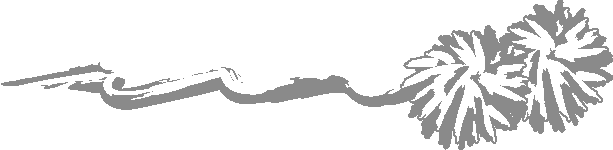 Attention Prospective Midget Cheerleaders and their Parents:We are very pleased to announce that the board has approved for the Midget Level Squad to extend their regular competition season this year. The Midgets will compete in the regularly scheduled competitions in October and November. On top of that, they will be competing in 2 or 3 additional competitions in conclusion of our regular football season. This extended season will be taking the place of Jr. Rec squad and we will NOT be holding a second tryout. We ask that you take this additional time commitment into consideration when making the decision with your daughter to try out for the Midget squad this year. We can't stress enough how important it is for our girls to work as a team and that they realize, each and every one of them play a vital role in the choreographed routine. It is our goal to allow our 2014 Midget Squad to showcase the advanced skills they will develop this season and the continuity of the squad's members is paramount in reaching this goal. If you have any questions regarding this change, please feel free to contact Heather Via (717-679-5033), Midget Coach or Kristy Hollinger (717-673-7348), Head Cheerleading Coach. 2014 Midget Cheerleaders Tryout Material:Tryouts will be held on May 19, 20, and 22nd from 6 – 8pm in the Junior High Gym. You can find the videos of the tryout routine onwww.nlmfa.com  starting as of May 10th. Please have your daughter review this material prior to coming to the first night of tryouts. We will have two nights of reviewing the material, with the judging occurring on May 22nd. If you have any questions please feel free to contact Heather Via (717-679-5033), Midget Coach. 